Приложение № 24УТВЕРЖДЕНАпостановлением Администрации Тазовского районаот__________2022 года № СХЕМАграниц прилегающей территории к муниципальному бюджетному учреждению дополнительного образования Тазовская детская школа искусств, филиал в с. Гыда, ул. Советская, д. 3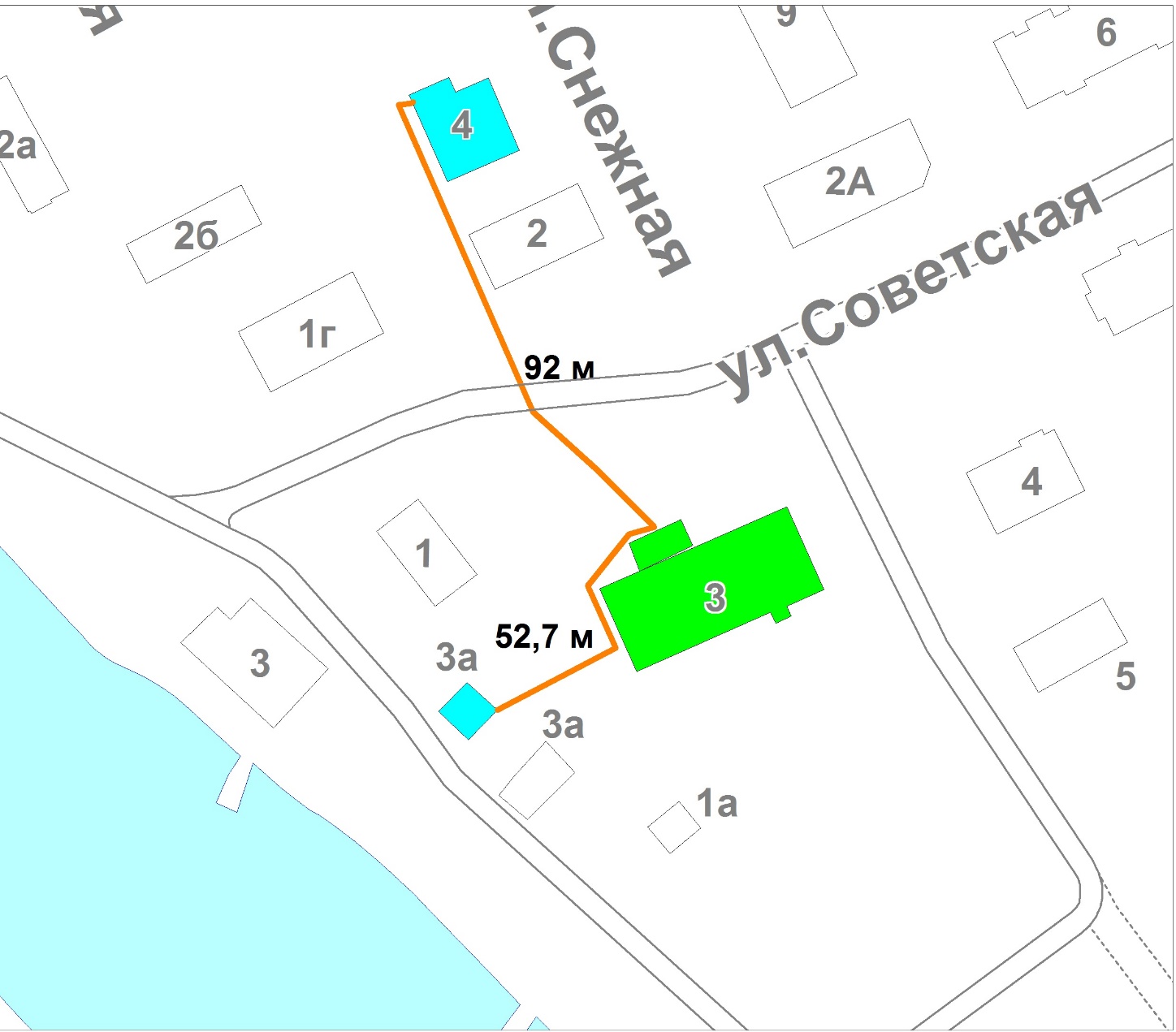 Условные обозначения:МБУДО Тазовская детская школа искусств, филиал                            в с. Гыда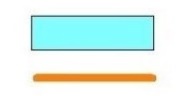 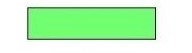 магазин, магазин №2 «Продукты» расстояние до объектов торговли.